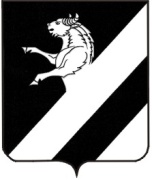 КРАСНОЯРСКИЙ КРАЙАЧИНСКИЙ РАЙОНАДМИНИСТРАЦИЯ ТАРУТИНСКОГО СЕЛЬСОВЕТАП О С Т А Н О В Л Е Н И Е27.06.2022                                   п.Тарутино 		                     № 42-П О внесении изменений в Постановление  № 08А- П от 19.02.2014 г. «Об утверждении Положения о ведении муниципальной долговой книги»В соответствии со статьей 121 Бюджетного кодекса Российской Федерации,  утвержденного решением №30-107Р от 11.10.2013г.   Тарутинского сельского Совета депутатов, ст. 7, 18    Устава  Тарутинского сельсовета, ПОСТАНОВЛЯЮ:Внести изменения в пункт 2 и изложить в следующей редакции:«Долговая книга – систематизированный свод информации о муниципальных заимствованиях и гарантиях, составляющих муниципальный долг муниципального образования Тарутинского сельсовета Ачинского района Красноярского края, содержащий в себе сведения, предусмотренные настоящим Положением:1) кредиты от кредитных организаций;2) муниципальные ценные бумаги;3) бюджетные кредиты, привлеченные в бюджет, от других бюджетов бюджетной системы РФ;4) муниципальные гарантии по обязательствам третьих лиц;5) иные непогашенные долговые обязательства.2.Внести изменения в пункт 3 и изложить в следующей редакции : «Долговое обязательство – муниципальное заимствование или муниципальная гарантия, оформленные в соответствии с требованиями нормативно-правовых актов Российской Федерации, и муниципального образования Тарутинского сельсовета Ачинского района Красноярского края.В Долговую книгу вносятся долговые обязательства, выраженные в форме:а) кредитных соглашений и договоров;б) муниципальных ценных бумаг;в) договоров и соглашений о получении муниципальным образованием Тарутинского сельсовета Ачинского района Красноярского края бюджетных кредитов от других бюджетов бюджетной системы РФ;г) договоров о предоставлении муниципальных гарантий муниципального образования Тарутинского сельсовета Ачинского района Красноярского края.3.В пункте 7 заменить слова «не превышающий пяти рабочих дней» на слова « в течение пяти рабочих дней».4. Контроль за исполнением настоящего постановления оставляю за собой.5. Постановление вступает в силу после его официального опубликования в  информационном листке  «Сельские Вести » и подлежит размещению в сети  вступает в силу после его официального опубликования в сети Интернет на официальном сайте администрации Тарутинского сельсовета  и сельского Совета депутатов  Ачинского района Красноярского края по адресу: http: // tarutino24. ru.Глава  Тарутинского  сельсовета	                      	      В.А. Потехин 